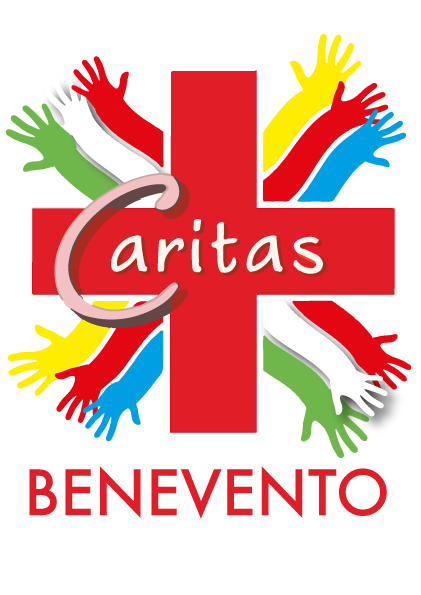 Osservatorio delle Povertà e delle RisorseReport del mese diGENNAIO 2020Centro di Ascolto DiocesanoI nuovi accessiIl nuovo anno si è aperto con un calo dell’affluenza delle persone accolte per la prima volta al CdA diocesano, pari a 18, 11 in meno rispetto al mese di dicembre. Si registra una perfetta equivalenza nel numero di presenze italiane e straniere, e la componente maschile supera di misura quella femminile.Totale assistitiMalgrado la riduzione dei nuovi censiti, il numero complessivo delle persone afferite agli sportelli dell’ascolto si mantiene piuttosto alto seppure in lieve flessione sul mese  precedente: in totale 210 persone accolte, a fronte delle 224 di dicembre.Relativamente alla distribuzione per sesso, si osserva un leggero ribaltamento di quanto osservato a dicembre: la componente maschile, infatti torna a prevalere, anche se in misura minima, su quella femminile, in flessione di 2,3 punti percentuali. Rispetto alla cittadinanza, la percentuale degli italiani è in lieve diminuzione a fronte dell’aumento dell’ 1,5%  della componente straniera (68,1% di italiani vs 31% di stranieri).Nel complesso, l’andamento dell’affluenza in Cittadella, continua a mostrare un sostanziale bilanciamento del numero di presenze, ad eccezione del solo mese di Agosto 2019, in cui si è registrato un considerevole calo.I RitorniSe gli ultimi quattro mesi del 2019 si sono chiusi con una sostanziale uniformità del numero di ritorni in Cittadella da parte degli assistiti, il nuovo anno si caratterizza per una flessione, seppure contenuta (-30 passaggi su dicembre) degli stessi, in totale n° 306.Relativamente alla distribuzione per cittadinanza, dal confronto con il mese di dicembre, si registra una inusuale riduzione di -4,2 punti percentuali di passaggi successivi al primo della componente italiana, a cui si contrappone un incremento del 3,8% tra gli assistiti stranieri.In riferimento all’affluenza in base alla distribuzione per sesso, dopo il bilanciamento evidenziato a dicembre tra uomini e donne di cittadinanza straniera, tornano ad aumentare gli stranieri di sesso maschile ma, in generale continua a prevalere, seppure in misura minima, la percentuale dei ritorni femminili che raggiunge il 52,1% a fronte del 47% di quella maschile.Stato CivileLa situazione degli assistiti accolti in Cittadella e distribuiti in base allo Stato Civile, mostra un nuovo incremento del numero dei coniugati, dopo la flessione osservata negli ultimi mesi dell’anno scorso, mentre si registra una riduzione dell’affluenza dei celibi/nubili, che, già nel mese di dicembre, aveva arrestato la sua crescita.Si osserva, inoltre, un incremento, seppure minimo, della percentuale di assistiti che vivono situazioni di separazione (+0,5%), mentre si riduce di quasi 3 punti percentuali, dopo l’aumento di dicembre, la presenza dei divorziati. Resta pressoché stabile, invece, sia la componente rappresentata dai vedovi, sia quella dei conviventi. Calcolando i Ritorni delle persone distribuite per Stato Civile, sul totale delle prese in carico di gennaio (n.210), si osserva il già evidenziato aumento dell’affluenza dei coniugati, la cui presenza è aumentata di oltre 15 punti percentuali su dicembre, mese in cui si era registrata, invece, la tendenza opposta; ciò in quanto nel mese in esame si è verificato un forte aumento dei ritorni soprattutto degli assistiti stranieri. Si conferma l’arresto della crescita del numero di celibi/nubili afferiti in Cittadella, in leggera flessione sul mese precedente, così come la presenza dei separati, ridotti di oltre il 2%, dei divorziati (-3%) e dei vedovi (-0,8%). In tal senso tali contrazioni sono dovute soprattutto ad una flessione dei ritorni degli assistiti di cittadinanza straniera, mentre tra gli italiani le variazioni sono percentualmente poco rilevanti. Un piccolo aumento si registra nell’affluenza delle persone che riferiscono di convivere, che sono tutte di cittadinanza italiana.*Calcolo effettuato sul numero degli assistiti del mese conteggiati una sola volta (n°210).I bisogni espressi dagli utentiL’analisi dei bisogni emersi durante gli ascolti e calcolati sul totale delle persone accolte al CdA nel mese in esame (n.210), mostra il permanere di situazioni di grave disagio economico ed occupazionale (le due principali criticità da sempre manifestate dagli assistiti). Relativamente ai problemi economici, a gennaio si osservano gli stessi valori già riscontrati nel mese precedente. Si rileva, invece, una riduzione dei bisogni legati alle difficoltà lavorative, in calo di oltre 5 punti percentuali rispetto a dicembre. Entrambi questi bisogni sono espressi pressoché nella stessa misura sia dagli italiani, sia dagli stranieri.Nel complesso, continuano a contrarsi in misura considerevole, le problematiche legate al disagio abitativo, a motivo di una forte riduzione di tale tipologia di bisogno tra gli stranieri (-4,5%); calano, ugualmente le problematiche legate alle conflittualità familiari (-3,5%), che continuano ad essere manifestate quasi esclusivamente dagli italiani, e quelle legate alla salute, la cui riduzione (del 2,5%), risulta, anche qui, più consistente tra gli italiani. Aumentano di oltre 1 punto percentuale i bisogni relativi ad handicap/disabilità motorie e/o psichiche, mentre restano pressoché invariati gli altri bisogni.Gli InterventiIl numero di interventi effettuati a gennaio resta praticamente lo stesso di dicembre: 182 attuali a fronte dei 184 del mese precedente. Ad aumentare sono stati gli interventi per sussidi economici, passati da 6 a 21, mentre si riducono di misura, quelli relativi all’erogazione di beni e servizi materiali rivolti agli italiani; tra gli assistiti stranieri, infatti, non si registra alcuna variazione in tal senso. Tutti gli altri interventi permangono su valori assimilabili a quelli del mese precedente.*La Tabella riguarda tutti gli interventi esclusi  quelli relativi alla Mensa riportati di seguito.Market SolidaleA gennaio sono stati emessi 269 Buoni Market, 110 tra CdA diocesano e Ufficio Immigrazione.Tra le Caritas Parrocchiali, quelle che, nel mese, ne hanno richiesti in numero maggiore sono state la Parrocchia della S.S. Addolorata (n°76), seguita da S. Maria di Costantinopoli (n°35).Servizio Mensa Diocesana Pasti erogati a gennaioA gennaio torna a risalire il numero di pasti offerti dalla mensa Caritas: 2.654, con una variazione percentuale in positivo sul mese di dicembre del +24,4%.Andando nel dettaglio, sono stati serviti 146 pasti in più a tavola (n°1.020), e 375 in più da asporto (n°1.634).La media dei pasti consumati a tavola, attualmente, è di 34, mentre per i pasti da asporto la media del mese è 54.Dormitorio “S. Vincenzo de Paoli”Ospiti di dicembreNel mese in esame si registrano al dormitorio 7 nuove persone accolte, tutte di nazionalità straniera e di sesso maschile. Gli ospiti presenti sono in totale 26, tre in meno rispetto a dicembre.  Di essi, come di consueto, la componente maschile è ancora prevalente (in percentuale il 76,9%) soprattutto tra gli ospiti stranieri; resta stazionario il numero di ospiti donne, seppure con numeri molto contenuti. Gli ospiti con cittadinanza straniera, che rappresentano la maggioranza delle persone accolte in dormitorio, raggiungono il 69,2%, ma si registra un aumento sul mese scorso di quasi il 7% di presenze di cittadinanza italiana.Sala Medica “San Giovanni di Dio”Assistiti Sala Medica di gennaio A gennaio si sono rivolte alla Sala Medica 4 assistiti, due italiani e due stranieri. Seppure in misura molto contenuta l’affluenza maschile al servizio, supera ancora quella femminile. Sesso Cittadinanza Italiana Cittadinanza Non Italiana TotaleMaschile5510Femminile448Totale9918 Sesso Cittadinanza Italiana Cittadinanza Non Italiana Doppia cittadinanza Totale  Totale %Maschile6837210751,0Femminile7528010349,0Totale143652210Totale%68,131,01,0100,0 Stato civile Cittadinanza Italiana Cittadinanza Non Italiana Doppia cittadinanza Totale Totale%Celibe o nubile201603617,1Coniugato/a7032210449,5Separato/a legalmente25503014,3Divorziato/a930125,7Vedovo/a1190209,5Altro80083,8Totale143652210Totale%68,131,01,0100,0 Bisogni - macrovoci Cittadinanza Italiana Cittadinanza Non Italiana Doppia cittadinanza TotaleProblematiche abitative7,66,20,013,8Detenzione e giustizia8,10,50,08,6Dipendenze6,20,00,06,2Problemi familiari14,81,00,015,7Handicap/disabilità7,60,00,07,6Bisogni in migrazione/immigrazione0,02,40,02,4Problemi di istruzione1,41,00,02,4Problemi di occupazione/lavoro52,418,60,071,0Povertà/problemi economici56,719,00,576,2Altri problemi1,00,00,01,0Problemi di salute18,15,70,524,3 Interventi - macrovoci Cittadinanza Italiana Cittadinanza Non Italiana Doppia cittadinanza Totale Totale%Alloggio280104,8Beni e Servizi materiali10139014066,7Orientamento06062,9Sanità22041,9Scuola/Istruzione10010,5Sussidi Economici19112110,0Totale125561182Totale%59,526,70,5CentroGennaioBELTIGLIO15BN - CDA ADDOLORATA76BN - CDA SAN MODESTO3BN - CDA SANTA MARIA DEGLI ANGELI0BN - CDA SANTA MARIA DELLA VERITÀ11BN - CDA SANTA MARIA DI COSTANTINOPOLI35CDA CEPPALONI6CDA SAN GIORGIO6CDA SAN MARTINO SANNITA5INTERPARROCCHIALE SAN GIORGIO DEL SANNIO2CITTADELLA - CDA75CITTADELLA - CDA MIGRANTES35TOTALE269MesePranzoPranzoCenaCenaTavola
(Pranzo + Cena)Tavola
(Pranzo + Cena)AsportoAsportoTotaleMeseTotaleMedia GiornalieraTotaleMedia GiornalieraTotaleMedia GiornalieraTotaleMedia GiornalieraTotaleGennaio1020341020341634542654FebbraioMarzo0Aprile0Maggio0Giugno0Luglio0Agosto0Settembre0Ottobre0Novembre0Dicembre0Totale pasti 102010200010201020163416342654 Sesso Cittadinanza Italiana Cittadinanza Non Italiana TotaleMaschile077Femminile000Totale077 Sesso Cittadinanza Italiana Cittadinanza Non Italiana Totale Totale%Maschile6142076,9Femminile24623,1Totale81826Totale%30,869,2100,0